«УТВЕРЖДАЮ» Руководитель Федерального ресурсного центра инноваций и развития образования «Открытый мир самбо» ОГФСО «Юность России» ____________ Е.В. Ломакина «____» ___________ 2019г.ПОЛОЖЕНИЕОб Общероссийском творческом конкурсе «Лучший медиа самбо»Общее положение.Всероссийский творческий конкурс «Лучший медиа самбо» (далее Конкурс) организуется и проводится с целью:- формирования общественного мнения о необходимости ведения здорового образа жизни;  - привлечения подрастающего поколения к систематическим занятиям физической культурой и спортом;-  воспитания культуры поведения на спортивных мероприятиях;- выявления творческой молодёжи.  1.2. Задачи Акции:- привлечение детей и молодёжи к регулярным занятиям физической культурой и спортом;- популяризация физической культуры и спорта; - увеличение числа занимающихся физической культурой и спортом;- приобщение обучающихся к участию в творческой деятельности.1.3. Конкурс проводится Федеральным ресурсным центром инноваций и развития образования «Открытый мир самбо» в соответствии с данным Положением.1.4. Настоящее Положение определяет условия, порядок организации и проведения творческого конкурса «Лучший медиа самбо».Участники Конкурса.В Конкурсе принимают участие все желающие в возрастных категориях: 11-15, 16-18, 18+.2.1.1 Номинация №1 рисунок «Самбо – это…».Номинация №2 фотоколлаж «Дороги Победы». Номинация №3 Пост-релиз по итогам мероприятия с фотографиями и интервью «Спортивный фотокорреспондент».Номинация №4 Видео-репортажНоминация №5 «Строки самбо» стихотворение собственного сочинения на тему самбо.2.2.  Участие в Конкурсе основано на добровольных началах.2.3. Выдвижение к участию в Конкурсе осуществляется самостоятельной подачи заявки2.4.  К участию в Конкурсе допускается не более одного материала по каждой номинации (выполненный одним автором или группой авторов).2.5. Участники самостоятельно следят за обновлениями, ходом и результатами Конкурса на сайте Всероссийской лиги самбо https://лига-самбо.рф/, в социальной сети Instagram @liga_sambo.rf, а также на странице в социальной сети Вконтакте https://vk.com/openworldsambo.2.3. Заимствованные материалы, фотографии иных авторов будут не допущены, а также при дальнейшем выявление сняты с конкурсной программы.Руководство проведением Конкурса.3.1. Для организационно-технического, информационного и методического сопровождения Акции создаётся конкурсная комиссия (далее – Комиссия).3.2. Комиссия:- разрабатывает Положение и конкурсную документацию для проведения Конкурса;- подготавливает и размещает публичную документацию и результаты Конкурса на официальном сайте Всероссийской лиги самбо https://лига-самбо.рф/;- осуществляет информационную поддержку участников Конкурса при подготовке конкурсных материалов с помощью информационных разделов сайта, а также по телефону и электронной почте;- утверждает состав и регламент работы экспертных комиссий Конкурса по номинациям;- определяет требования к оформлению материалов Конкурса;- осуществляет приём заявок и конкурсных материалов, проверку их соответствия требованиям Положения Конкурса, распределение по номинациям;- формирует списки участников, победителей и лауреатов Конкурса по результатам экспертной оценки конкурсного материала;- проводит награждение лауреатов и дипломантов Конкурса;- принимает различные организационные решения по вопросам, связанным с проведением Конкурса.3.3. Комиссия оставляет за собой право по собственному усмотрению изменить регламент проведения Конкурса, условия участия в Конкурсе, а также другие условия настоящего Положения (за исключением требований к конкурсному материалу, критериям его оценки и формам предоставления), разместив информацию об изменениях на сайте Всероссийской лиги самбо https://лига-самбо.рф/.3.4. Контактная информация для связи с Комиссией: электронная почта: well-25@mail.ru телефон: +7(915)171-62-79 (по будням с 8:00 до 22:00 по московскому времени).Жюри Конкурса.4.1. В целях экспертной оценки конкурсного материала   создаются экспертные комиссии по каждой номинации (далее Жюри).4.2. В состав Жюри входят специалисты, компетентные в вопросах, относящихся к содержанию Конкурса, осведомлённые о специфике конкурсных номинаций и порядке оценки представленного материала. 4.3. Каждый член Жюри индивидуально оценивает конкурсный материал и несёт ответственность за объективность и непредвзятость оценки.4.4. Результаты экспертной оценки членами Жюри конкурсного материала являются конфиденциальными. Жюри вправе не пояснять конкретным участникам Конкурса результаты оценки. Конкурс не является публичным в значении этого понятия, (ст. 1057 «Организация публичного конкурса» Гражданского кодекса Российской Федерации).Порядок и регламент проведения Конкурса.Конкурс проводится в заочной форме. Конкурсные материалы, оформленные в соответствии с требованиями, направляются в электронном виде.5.2. Для участия в Конкурсе необходимо в период с даты опубликования     Положения о Всероссийском конкурсе «Лучший медиа самбо» на сайте Всероссийской лиги самбо https://лига-самбо.рф/ до сроков, указанных для каждой номинации отдельно, прислать заполненную заявку в личные сообщения сообщества группы Вконтакте  https://vk.com/openworldsambo. Форма заявки находится в приложении 1.5.2.1. Акция проводится по номинациям:- Номинация №1Рисунок «Самбо – это…» до 15 ноября 2019 года. - Номинация №2 Фотоколлаж «Дороги Победы» до 25 октября 2019 года. - Номинация №3 Пост-релиз по итогам мероприятия с фотографиями и интервью «Спортивный фотокорреспондент» до 15 ноября 2019 года. - Номинация №4 Видео-репортаж до 15 ноября 2019 года.- Номинация №5 Стихотворение, посвященное самбо «Строки самбо» до 25 октября 2019 года.5.3. В пакет документов, направляемых в Комиссию, входят:5.3.1. по номинации №1 1 Рисунок «Самбо – это...»:- заявка на участие в Конкурсе; - рисунок (не более 1 (одной) работы от одного автора или группы авторов от образовательной организации).5.3.2. по номинации №2 – Фотоколлаж «Дороги Победы»:- заявка на участие в Конкурсе; - фотоколлаж (не более 1 (одной) работы от одного автора или группы авторов от образовательной организации).5.3.3. по номинации №3 Пост-релиз по итогам мероприятия с фотографиями и интервью «Спортивный фотокорреспондент»:- заявка на участие в Конкурсе; - Пост-релиз (не более 1 (одной) работы от одного автора или группы авторов от образовательной организации).5.3.4. по номинации №4 Видео-репортаж по итогам мероприятия:- заявка на участие в Конкурсе; - Видео-репортаж (не более 1 (одной) работы от одного автора или группы авторов от образовательной организации).5.3.5. по номинации №5 стихотворение, посвященное самбо «Строки самбо»:- заявка на участие в Конкурсе; - стихотворение собственного сочинения, посвященное самбо. Не более 1 (одной) работы от одного автора от образовательной организации).5.4. Подача конкурсного материала осуществляется только в электронном виде. Конкурсные материалы, поступившие в Комиссию позднее сроков, указанных для каждой номинации (по дате входящего письма с конкурсными материалами, поступившего на электронную почту), а также с нарушением требований к ним, не рассматриваются. 5.5. Комиссией проводится проверка соответствия представленных материалов в период:- с 5 октября по 15 ноября 2019 г. по номинации №1 «Самбо – это...»;- с 5 по 25 октября 2019 г. по номинации №2 «Дороги Победы»;- с 5 октября по 15 ноября 2019 г. по номинации №3 «Спортивный фотокорреспондент»;-  с 5 октября по 15 ноября 2019 г. по номинации №4 Видео-репортаж;- с 5 по 25 октября 2019 г. по номинации №5 стихотворение, посвященное самбо «Строки самбо»Участники, представившие конкурсные материалы, не соответствующие требованиям Конкурса, не допускаются к дальнейшему участию, а их конкурсные материалы не оцениваются. 5.6. Жюри оценивает конкурсные материалы и определяет лауреатов   и дипломантов Конкурса в период: - с 15 по 25 ноября 2019 г. по номинации №1 «Самбо – это...»;- с 25 октября по 5 ноября 2019 г. по номинации №2 «Дороги Победы»;- с 15 по 25 ноября 2019 г. по номинации №3 «Спортивный фотокорреспондент»;- с 15 по 25 ноября 2019 г.  по номинации №4 Видео-репортаж;- с 25 октября по 5 ноября 2019 г. по номинации №5 стихотворение, посвященное самбо «Строки самбо».5.7. Информация о результатах Конкурса размещается на сайте Всероссийской лиги самбо https://лига-самбо.рф/:   - после 25 ноября 2019 г. по номинации №1 «Самбо – это...»; - после 5 октября 2019 г. по номинации №2 «Эмоции самбо»; - после 25 ноября 2019 г. по номинации №3 «Спортивный фотокорреспондент»;- после 25 ноября 2019 г. по номинации №4 Видео-репортаж;- после 5 октября 2019 г. по номинации №5 стихотворение, посвященное самбо «Строки самбо».Требования к конкурсному материалу.Участникам Конкурса предоставляется право самостоятельно разработать форму и содержание рисунка, фотоколлажа, и пост-релиза.  Технические требования к оформлению конкурсного материала:   - заявка на участие в Конкурсе (приложение 1);- рисунок, фотоколлаж, пост-релиз, Видео-репортаж, стихотворение, посвященное самбо (приложение 2).6.2. Конкурсные материалы должны быть оформлены в соответствии с действующим законодательством в области соблюдения авторского права.6.3. Направление конкурсных материалов для участия в Конкурсе расценивается Оргкомитетом Конкурса как разрешение автора (-ов) на их дальнейшее использование и публикацию.Оценка конкурсного материала.Критериями конкурсного отбора являются:- оригинальность решения;- эстетичность и яркость представляемого материала;- возможность его дальнейшего использования. Подведение итогов Конкурса осуществляется:- Результаты профессионального жюри. Определяются места Участников Конкурса при помощи балльного метода (10-бальная шкала оценок). Примечание: члены Жюри при оценке присланных работ вправе дополнительно начислять или снимать баллы.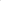 Награждение и поощрение участников Конкурса.8.1. В каждой номинации определяется 1 (один) лауреат и 4 (четыре) дипломантов, которые награждаются дипломами Федерального ресурсного центра инноваций и развития образования «Открытый мир самбо».8.2. Дипломы лауреатов и дипломантов Конкурса выдаются в Комиссии Конкурса или высылаются по почте по предварительному согласованию с участниками.Все авторы (коллективы авторов), включённые в список участников Конкурса, размещённого на сайте Всероссийской лиги самбо https://лига-самбо.рф/, получают электронный сертификат участника Конкурса по электронной почте, указанной при регистрации.Лауреаты и дипломанты получают сувенирную продукцию от ФРЦИРО «Открытый мир самбо». (Направляются «Почтой России»)Приложение № 1ЗАЯВКА на участие в творческом конкурсе «Лучший медиа самбо»Субъект Российской Федерации _________________________________________Номинация №__________________________ (участник выбирает самостоятельно) ФИО автора (группы авторов) _________________________________________________________________________________________________________________________________________________________________________________Возрастная категория участника (участников)____________________________Контактная информация: ФИО контактного лица, электронный адрес, телефон (данная информация будет доступна только организаторам Конкурса) _____________________________________________________________________________Как Вы узнали о конкурсе?____________________________________________________________________Дополнительная информация, которую считаете нужным сообщить________________________________________________________________________________________________________________________________________________________________________________________________________________________________________________________________________________Приложение 2Требования к рисунку.К рассмотрению принимаются только авторские работы.Рисунок должен иметь название и соответствовать теме номинации.   Содержание рисунка должно отражать тему номинации.Рисунок для подачи на конкурс должен быть отсканирован и отправлен в сообщения сообщества ВКонтакте https://vk.com/openworldsambo.Требования к фотоколлажу.К рассмотрению принимаются только авторские работы.Для создания фотоколлажа может использоваться только авторский материал (запрещается использование фотографий, взятых из интернета или других ресурсов).Фотоколлаж* должен иметь название и соответствовать теме номинации.   Содержание фотографий, используемых в фотоколлаже, должно отражать тему номинации.Используемый фотоматериал должен быть хорошего качества для проведения экспертной оценки. Фотоколлаж должен быть отправлен в сообщения сообщества ВКонтакте https://vk.com/openworldsambo.Фотоколлаж должен быть с какого-либо мероприятия, которое Вы посетили (соревнование, урок). Должен выглядеть как стенгазета, с подписями.*Фотоколлаж — это свободное, произвольное соединение нескольких   фотоизображений в одной картинке или фотографии, которые создают одну законченную композицию.  Требования к Пост-релизу.К рассмотрению принимаются только авторские работы (фотографии и текст).Пост-релиз должен быть отправлен в сообщения сообщества ВКонтакте https://vk.com/openworldsambo.Содержание и текст пост-релиза должны отражать и соответствовать теме номинации.   Требования к Видео-репортажу.К рассмотрению принимаются только авторские работы (видео, снятое участником или группой участников).Видео-репортаж должен быть отправлен в сообщения сообщества ВКонтакте https://vk.com/openworldsambo.Репортаж видео-репортаж должен отражать и соответствовать теме номинации.   Репортаж Видео-репортаж должен быть не больше 1 минуты или нарезанные ролики (не более 10) по 1 минуте.Требования к стихотворению, посвященное самбо «Строки самбо».К рассмотрению принимаются только авторские работы.Стихотворение соответствовать теме номинации.Стихотворение должно быть отправлено в сообщения сообщества ВКонтакте https://vk.com/openworldsambo.Стихотворение не должно содержать грубых или нецензурных выражений.